ΠΡΟΚΗΡΥΞΗ ΕΚΠΑΙΔΕΥΤΙΚΗΣ ΜΕΤΑΚΙΝΗΣΗΣ ΤΩΝ ΜΑΘΗΤΩΝ ΤΗΣ Γ΄ ΤΑΞΗΣ ΤΟΥ 4ου ΓΥΜΝΑΣΙΟΥ ΣΕΡΡΩΝ ΣΤΟ ΩΡΑΙΟΚΑΣΤΡΟ ΚΑΙ ΠΥΛΑΙΑ ΘΕΣΣΑΛΟΝΙΚΗΣ (Μουσείο Ανθρωπίνου Σώματος – Εμπορικό Κέντρο Cosmos)      Η ΔιευθύντριαΧριστίνα Δ.  Παπαδημητρίου  ΔΙΕΥΘΥΝΣΗ Δ. Ε. ΣΕΡΡΩΝ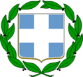 ΣΧΟΛΕΙΟ: 4Ο ΓΥΜΝΑΣΙΟ ΣΕΡΡΩΝ	           ΗΜΕΡΟΜΗΝΙΑ: 11 -04-2022           ΑΡ ΠΡΩΤ.:  Φ.23/421ΔΕΥΤΕΡΑ 9 ΜΑΙΟΥ 2022Δύο Τουριστικά λεωφορεία (70 και 50 θέσεων αντίστοιχα, ή δύο των 60 θέσεων, ή τουριστικά λεωφορεία που θα μπορούν να καλύψουν τις ανάγκες της εκδρομής - μετακίνησης για 110 μαθητές και 6 συνοδούς καθηγητές), τα οποία θα είναι στη διάθεσή μας για οποιαδήποτε μετακίνηση σ’ όλη τη διάρκεια της εκδρομής. 6. ΥΠΟΧΡΕΩΤΙΚΗ ΑΣΦΑΛΙΣΗ ΕΥΘΥΝΗΣ ΟΡΓΑΝΩΤΗΝΑΙ . Θα υπάρχει ασφαλιστική κάλυψη αστικής και επαγγελματικής ευθύνης. Όνομα ασφαλ. Εταιρείας Αριθμός Ασφ. Συμβολαίου.Οι προσφορές θα είναι κλειστές και θα κατατεθούν στο γραφείο της διευθύντριας μέχρι την Παρασκευή, 15/04/2022 και ώρα 12:00μ. Θα συνοδεύονται με υπεύθυνη δήλωση του ταξιδιωτικού πρακτορείου ότι διαθέτει ειδικό σήμα λειτουργίας σε ισχύ. Η επιλογή του ταξιδιωτικού ή των ταξιδιωτικών γραφείων θα γίνει μετά την αξιολόγηση των προσφορών από αρμόδια επιτροπή, σύμφωνα με την παράγραφο 2 του άρθρου 14 της Υ.Α. 20883/ΓΔ4/ 12-02-2020 (ΦΕΚ 456).